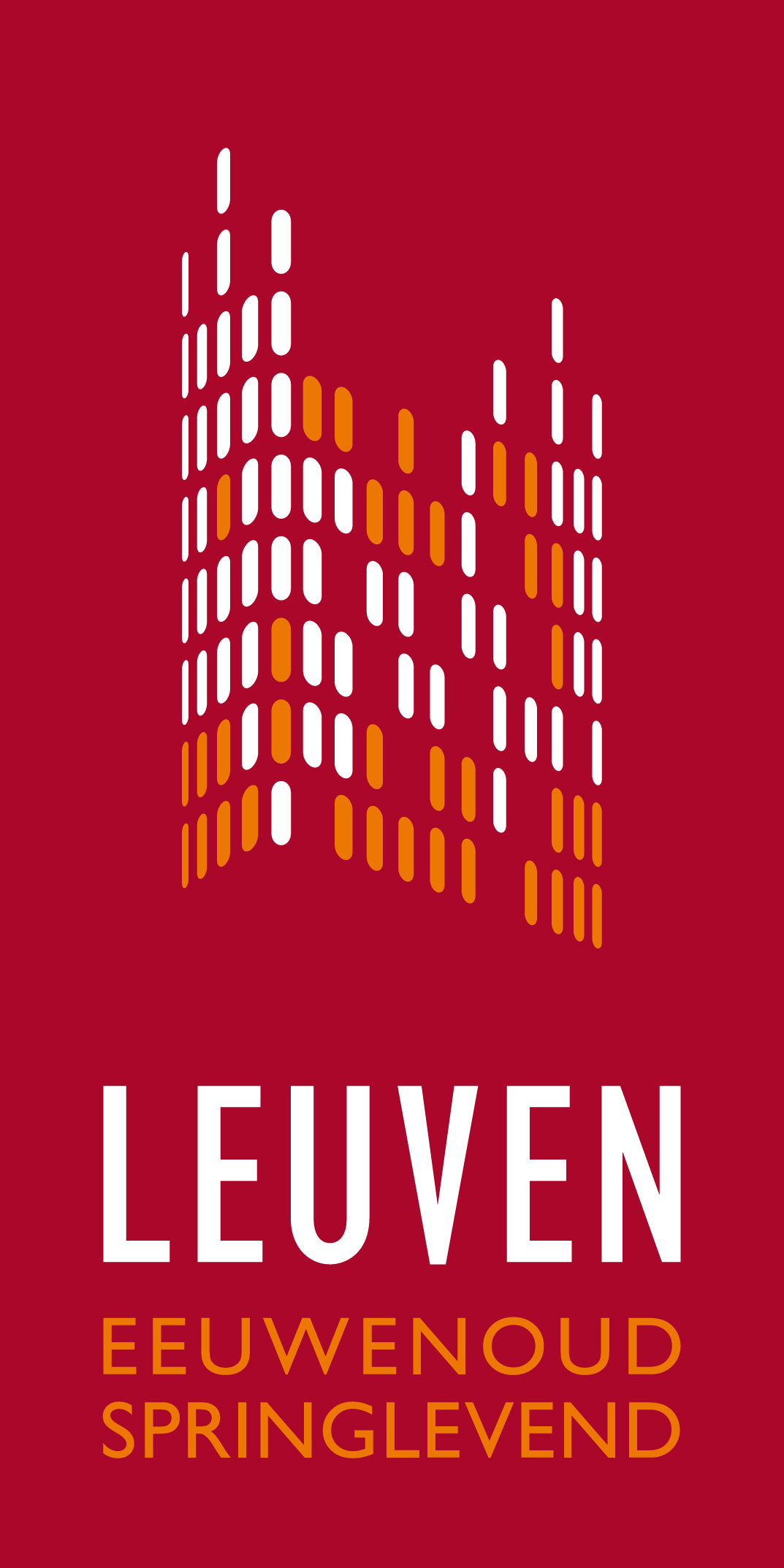 Volmacht om het (voorlopig) rijbewijs af te halenIk, de volmachtgever (naam en voornamen)  Geboren op 	Woonachtig te (volledig adres) Geef de toestemming aan (naam en voornamen)  Geboren op 	Woonachtig te (volledig adres)     om mijn reeds aangevraagd rijbewijs af te halen bij mijn gemeentebestuur.

(Belangrijk: De gemachtigde mag geen aanvraag voor een nieuw rijbewijs voor de volmachtgever indienen. Rijbewijzen dienen steeds persoonlijk aangevraagd te worden.)Mee te geven aan de gemachtigde, die zijn eigen identiteitskaart bij zich dient te hebben: Het betalingsbewijsHet eventueel in te leveren rijbewijs en/of voorlopig rijbewijsGedaan te 
Datum:De volmachtgever,	De gemachtigde,(handtekening)	(handtekening)